Частное образовательное учреждение средняя общеобразовательная Частная интегрированная школаПоложение о рабочей группе по введению новых ФГОС общего образованияВолгоградОбщие положения1.1. Рабочая группа по введению новых ФГОС общего образования (далее  Рабочая группа) создана на период введения новых ФГОС общего образования в целях информационного, консалтингового и научно методического сопровождения этого процесса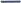 1.2. Рабочая группа в своей деятельности руководствуется Конституцией Российской Федерации, законами и иными нормативными правовыми актами Российской Федерации, законами и иными нормативными правовыми актами субъекта Федерации, Уставом школы, а также настоящим Положением.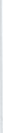 1.3. Состав Рабочей группы определяется приказом директора школы из числа наиболее компетентных представителей педагогического коллектива, администрации, возглавляет рабочую группу председатель.Задачи Рабочей группы2.1 Основными задачами Рабочей группы являются:- информационная и научно-методическая поддержка разработки и реализации комплексных и единичных проектов введения новых ФГОС общего образования на всех ступенях школы; - экспертиза единичных проектов введения новых ФГОС общего образования на всех ступенях школы; - экспертиза комплексных проектов введения новых ФГОС общего образования на всех ступенях школы; - утверждение планов-графиков реализации комплексных проектов введения новых ФГОС общего образования на всех ступенях школы; - утверждение результатов экспертизы единичных проектов введения новых ФГОС общего образования на всех ступенях школы;- представление информации о результатах введения новых ФГОС общего образования на всех ступенях школы;- подготовка предложений по стимулированию деятельности учителей по разработке и реализации проектов введения новых ФГОС общего образования на всех ступенях школы.3. Функции Рабочей группы3.1. Рабочая группа в целях выполнения возложенных на нее задач:- формирует перечень критериев экспертной оценки результатов деятельности учителей и их объединений по введению новых ФГОС общего образования на всех ступенях школы; - изучает опыт введения новых ФГОС общего образования других общеобразовательных учреждений; - обеспечивает необходимые условия для реализации проектных технологий при введении новых ФГОС общего образования на всех ступенях школы; - принимает участие в разрешении конфликтов при введении новых ФГОС, периодически информирует педагогический совет о ходе и результатах введения	новых ФГОС общего образованияна всех ступенях школы;- принимает решения в пределах своей компетенции по рассматриваемым вопросам.Порядок работы Рабочей группы4.1 Рабочая группа является коллегиальным органом. Общее руководство Рабочей группой осуществляет председатель группы.4.2. Председатель группы:открывает и ведет заседания группы;подписывает от имени и по поручению группы запросы, письма; отчитывается перед педагогическим Советом о работе группы;4.3. Члены Рабочей группы обязаны:присутствовать на заседаниях;исполнять поручения, в соответствии с решениями Рабочей группы.4.5. Члены Рабочей группы имеют право:знакомиться с материалами и документами, поступающими в группу; участвовать в обсуждении повестки дня, вносить предложения по повестке дня;высказывать особые мнения;ставить на голосование предлагаемые ими вопросы.Вопросы, выносимые на голосование, принимаются большинством голосов от численного состава Рабочей группы.5. Права Рабочей группы5.1 Рабочая группа имеет право:вносить на рассмотрение педагогического Совета вопросы, связанные с разработкой и реализацией проекта введения новых ФГОС;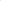 - вносить предложения и проекты решений по вопросам, относящимся к ведению Рабочей группы; - выходить с предложениями к директору школы и другим членам администрации школы по вопросам, относящимся к ведению Рабочей группы;  требовать от руководителей проектов необходимые справки и документы, относящиеся к деятельности Рабочей группы; 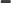 - приглашать для принятия участия в работе группы разработчиков проекта;- привлекать иных специалистов для выполнения отдельных поручений.
6. Ответственность Рабочей группы6.1 Рабочая группа несет ответственность:- за объективность и качество экспертизы комплексных и единичных проектов введения новых ФГОС общего образования на всех ступенях школы  в соответствии с разработанными критериями;- за своевременность представления информации Педагогическому совету о результатах введения новых ФГОС общего образования на всех ступенях школы;- за качество и своевременность информационной, консалтинговой и научно-методической поддержки реализации единичных проектов введения новых ФГОС общего образования;- за своевременное выполнение решений Педагогического совета, относящихся к введению новых ФГОС общего образования на всех ступенях школы, планов-графиков реализации комплексных и единичных проектов введения новых ФГОС общего образования;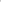 - компетентность принимаемых решений.7. Срок Действия Положения7.1. Настоящее Положение действует до внесения необходимых изменений.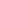 